Year 5 LearningDate: 28th April 2020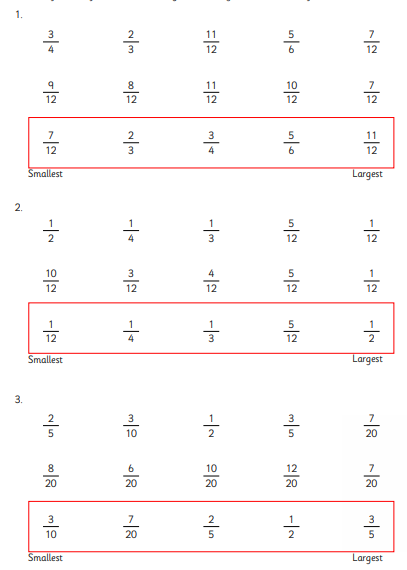 The key is identifying you can’t half an odd number for fractions.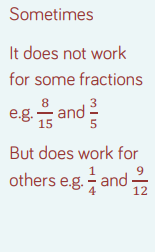 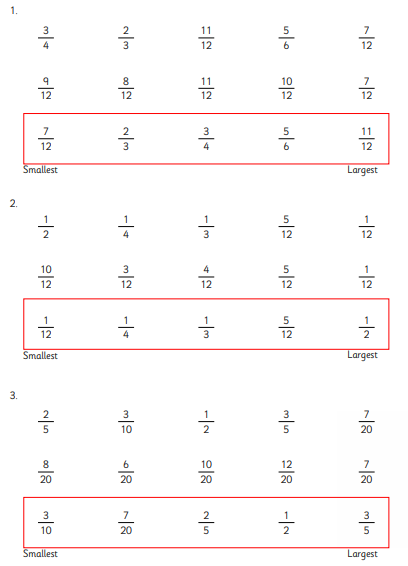 MathsWALT- order fractionsParents note: this is a consolidation lesson of yesterday’s concept as this can often be tricky for Year 5.Watch the online tutorial:https://www.youtube.com/watch?v=bj5fSn96Cns&t=43sQuestions: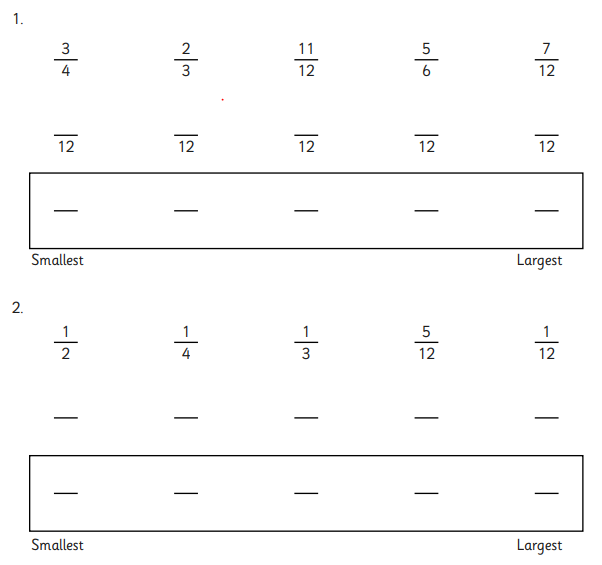 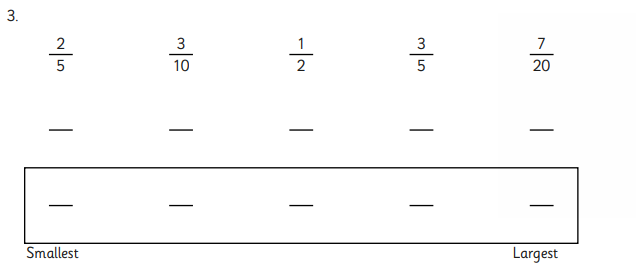 Extension: This should be completed in the maths book given. Answer at the bottom of the page.1.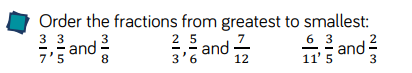 2.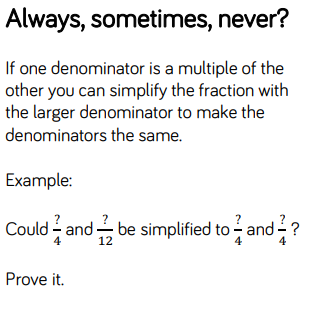 EnglishWALT- write a flashbackYou have taken Esther from the junk yard to her new life. You are now going to get Esther to have a flashback to her old life in the junk yard. To do this you need to now show control of your tenses and move into the past tense as she describes her own past. This gives you a chance to use a range of tense forms again:Simple past: I baked a cake.Past perfect: I had baked a cake.Past progressive: I was baking a cake.Past perfect progressive: I had been baking a cake. Think about what causes her to have her flashback. Is it some twinkling lights that she sees that remind her of that night in her tent? Is it the smell of a car air freshener? ReadingRead using oxford owl. www.oxfordowl.co.uk.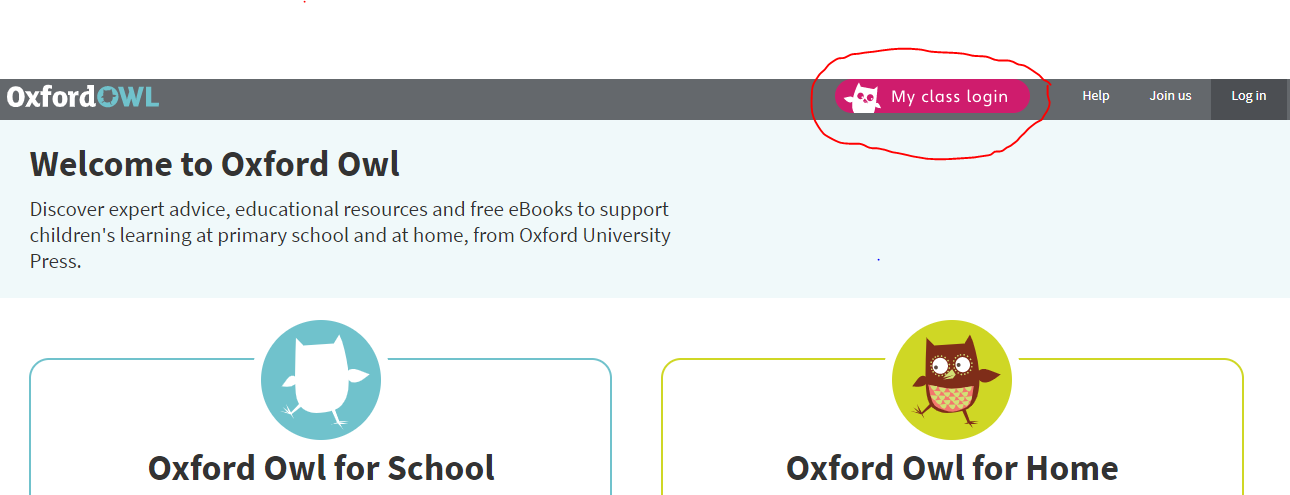 When you get to the page, click the My clss login section. Username: popepaul2020 Password: Ilovereading2020Choose a text to read. Read your own book for 20 minutesSpellingSpellingframe.co.uk spelling rule 56REWALT- understand Jesus is with us always.Luke 24:13-35 New International Version (NIV)On the Road to Emmaus13 Now that same day two of them were going to a village called Emmaus, about seven miles[a] from Jerusalem. 14 They were talking with each other about everything that had happened. 15 As they talked and discussed these things with each other, Jesus himself came up and walked along with them; 16 but they were kept from recognizing him.17 He asked them, “What are you discussing together as you walk along?”They stood still, their faces downcast. 18 One of them, named Cleopas, asked him, “Are you the only one visiting Jerusalem who does not know the things that have happened there in these days?”19 “What things?” he asked.“About Jesus of Nazareth,” they replied. “He was a prophet, powerful in word and deed before God and all the people. 20 The chief priests and our rulers handed him over to be sentenced to death, and they crucified him; 21 but we had hoped that he was the one who was going to redeem Israel. And what is more, it is the third day since all this took place. 22 In addition, some of our women amazed us. They went to the tomb early this morning 23 but didn’t find his body. They came and told us that they had seen a vision of angels, who said he was alive. 24 Then some of our companions went to the tomb and found it just as the women had said, but they did not see Jesus.”25 He said to them, “How foolish you are, and how slow to believe all that the prophets have spoken! 26 Did not the Messiah have to suffer these things and then enter his glory?” 27 And beginning with Moses and all the Prophets, he explained to them what was said in all the Scriptures concerning himself.28 As they approached the village to which they were going, Jesus continued on as if he were going farther. 29 But they urged him strongly, “Stay with us, for it is nearly evening; the day is almost over.” So he went in to stay with them.30 When he was at the table with them, he took bread, gave thanks, broke it and began to give it to them. 31 Then their eyes were opened and they recognized him, and he disappeared from their sight. 32 They asked each other, “Were not our hearts burning within us while he talked with us on the road and opened the Scriptures to us?”33 They got up and returned at once to Jerusalem. There they found the Eleven and those with them, assembled together 34 and saying, “It is true! The Lord has risen and has appeared to Simon.” 35 Then the two told what had happened on the way, and how Jesus was recognized by them when he broke the bread.This story teaches us that our lives are enriched when we know Jesus. He is with us at all times and in all places. We can encounter him in prayer and in one another. The more we know about Jesus through reading the gospels, the easier it is for us to recognise him.Choose one of the following activities to do:Draw a footprint either on paper or in your book. Use it to write a prayer based on this Gospel. Create a piece of artwork of the Gospel. You could choose the part where they are walking along the road or when Jesus breaks the bread.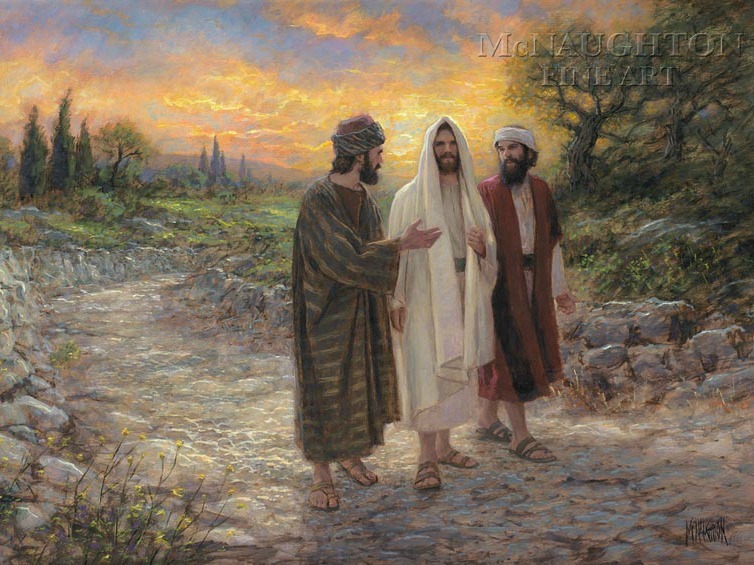 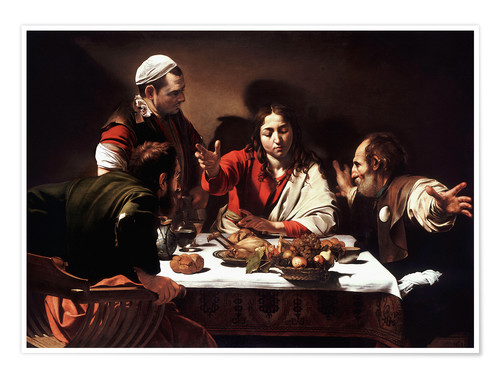 